PROJECT PLANNING FORM1. PURPOSE OF THE PROJECT:   __________________________________________________________2. PERMISSION (From whom?)  __________________________________________________________                                                                         3. How long do you have to plan the Project: _______________________________________________4. Whom does the Project involve?   ____________________ , _______________________________,____________________________________________________________________________________5. DATE:__________________TIME:__________________PLACE: ______________________________NAME OF THE PROJECT:  ________________________________________________________________COMMITTEES NEEDED: ___________________________, _____________________________________,__________________________________________, __________________________________________ACTIVITIES PLANNED FOR THE PROJECT:_________________________________________________________________________________________________________________________________________HOW DO YOU PLAN TO ADVERTISE: _______________________________________________________ _____________________________________________________________________________________THANK YOU’S TO WHOM? ____________________________________________________________________________________________________________________________________________________                                                                                  WHO EVALUATES THE PROJECT?     ________________________________________________________                        WHO CLEANS UP?______________________________________________ 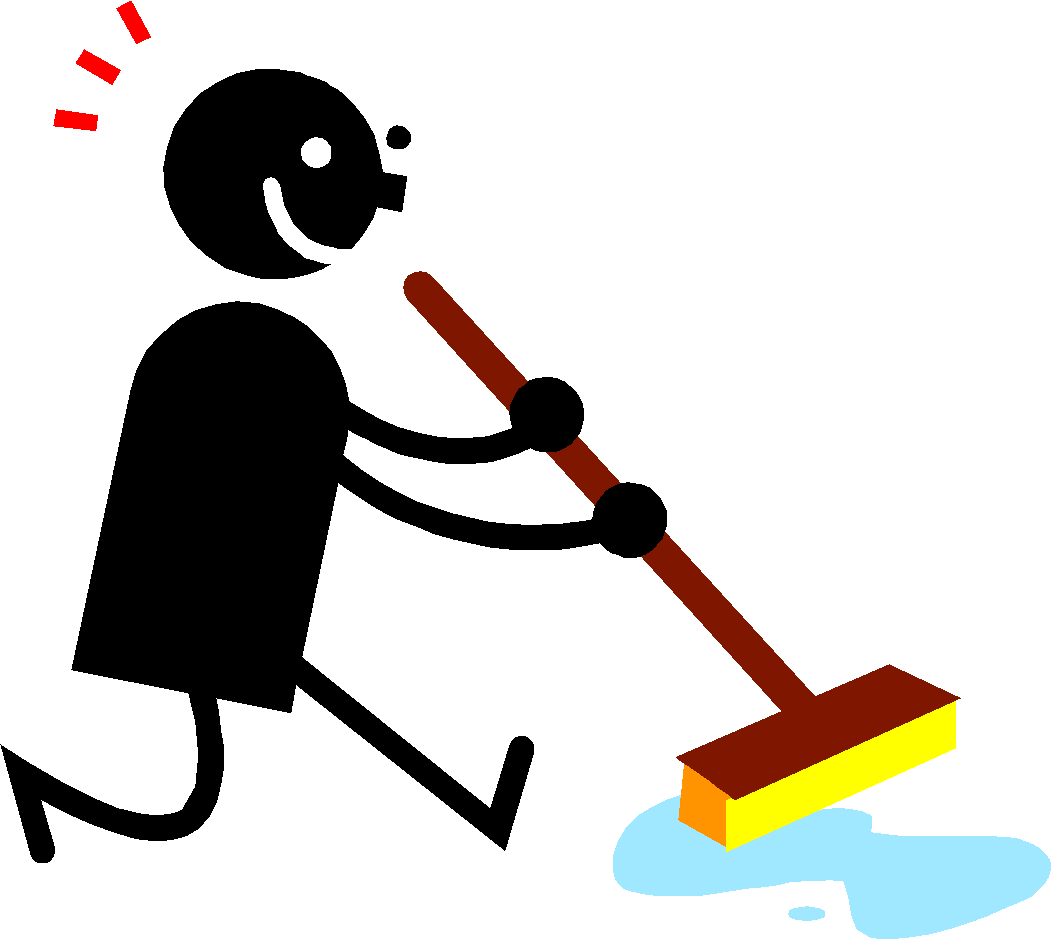 